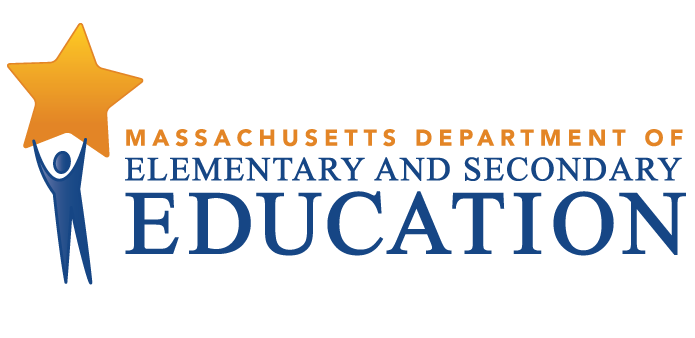 Whitman-Hanson Regional School DistrictTiered Focused Monitoring ReportContinuous Improvement and Monitoring PlanFor Group B Universal StandardsTier Level 2Date of Onsite Visit: March 22 and 24, 2022Date of Final Report: June 1, 2022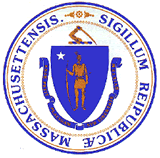 Jeffrey C. RileyCommissioner of Elementary and Secondary EducationMASSACHUSETTS DEPARTMENT OF ELEMENTARY AND SECONDARY EDUCATIONTIERED FOCUSED MONITORING REPORTWhitman-Hanson Regional School DistrictTIERED FOCUS MONITORING REPORT INTRODUCTION	3TIERED FOCUSED MONITORING FINAL REPORT	6DEFINITION OF COMPLIANCE RATINGS	7SUMMARY OF COMPLIANCE CRITERIA RATINGS	8CONTINUOUS IMPROVEMENT AND MONITORING PLAN	9MASSACHUSETTS DEPARTMENT OF ELEMENTARY AND SECONDARY EDUCATIONTIERED FOCUS MONITORING REPORT INTRODUCTIONDuring the 2021-2022 school year, Whitman-Hanson Regional School District participated in a Tiered Focused Monitoring Review (TFM) conducted by the Department’s Office of Public School Monitoring (PSM). The purpose of the Tiered Focused Monitoring Review is to monitor compliance with regulatory requirements focusing on special education and civil rights.Each school district, charter school, vocational school, and virtual school undergoes a Tiered Focused Monitoring Review every three years. The statewide Tiered Focused Monitoring cycle is posted at <https://www.doe.mass.edu/psm/tfm/6yrcycle.html>. Regularly monitored standards are divided into two groups, known as Group A Universal Standards and Group B Universal Standards. Districts and schools are monitored on an alternate set of Universal Standards every three years.Group A Universal Standards address:Student identificationIEP developmentProgramming and support servicesEqual opportunityGroup B Universal Standards address:Licensure and professional developmentParent/student/community engagementFacilities and classroom observationsOversightTime and learningEqual accessThe Department has also reserved a specific set of criteria, collectively known as Targeted Standards, employed if LEA or school level risk assessment data indicate there is a potential issue; the identified Targeted Standards are assessed in addition to the Universal Standards. Universal Standards and Targeted Standards are aligned with the following regulations:Special Education (SE)Selected requirements from the federal Individuals with Disabilities Education Act (IDEA-2004); the federal regulations promulgated under that Act at 34 CFR Part 300; M.G.L. c. 71B, and the Massachusetts Board of Education’s Special Education regulations (603 CMR 28.00), as amended effective March 1, 2007.Civil Rights Methods of Administration and Other General Education Requirements (CR)Selected federal civil rights requirements, including requirements under the Every Student Succeeds Act (ESSA); Title VI of the Civil Rights Act of 1964; the Equal Educational Opportunities Act of 1974; Title IX of the Education Amendments of 1972; Section 504 of the Rehabilitation Act of 1973; and Title II of the Americans with Disabilities Act of 1990, together with selected state requirements under M.G.L. c. 76, Section 5 as amended by Chapter 199 of the Acts of 2011 and M.G.L. c. 269 §§ 17 through 19.Selected requirements from the Massachusetts Board of Education’s Physical Restraint regulations (603 CMR 46.00).Selected requirements from the Massachusetts Board of Education’s Student Learning Time regulations (603 CMR 27.00).Various requirements under other federal and state laws.PSM Team:	Depending upon the size of a school district and the number of special education programs to be reviewed, a team of one to four Department staff members conducts onsite activities over one to five days in a school district or charter school.Tier Level:	The level of monitoring varies based on tier designation, aligning supports to the level of need and ensuring that districts and schools with greater needs receive appropriate supports to make sustained improvements. For the 2021-2022 school year, the tier assignments are based on: Five-year cohort graduation rate for students with disabilities Public School Monitoring compliance data from the previous review Problem Resolution System data, specifically findings of noncompliance Special education State Performance Plan/Annual Performance Reports (SPP/APR) compliance Indicator data for Indicators 11, 12, and 13 (Group A only) Indicator 11: Child Find Indicator 12: Early Childhood Transition Indicator 13: Secondary Transition Special education SPP/APR performance Indicator data for Indicators 5 & 6 Indicator 5: Education Environments (6-21)      Indicator 6: Preschool Environments Significant Disproportionality data 2019-2020 & 2020-2021   Tiering adjustments may be made for districts engaged in work with the Department’s Statewide System of Support and have schools identified as requiring assistance and intervention. Tiering assignments may also be adjusted for schools and districts unable to remedy noncompliance within one year of the previous TFM review, as well as for charter schools requiring additional oversight based on conditions of their charter.Report: For Tier 1 & 2 Tiered Focused Monitoring Reviews Following the onsite visit, the PSM team holds an informal exit meeting to summarize the review for the superintendent or charter school leader. Within approximately 20 business days of the onsite visit, the chairperson forwards the TFM Feedback Summary that includes findings from the Tiered Focused Monitoring Review to the superintendent or charter school leader.As part of the reporting process, all districts/charter schools in Tiers 1 and 2, then develop a Continuous Improvement and Monitoring Plan (CIMP) for any criteria receiving a rating of "Partially Implemented," "Not Implemented," and “Implementation in Progress.” The CIMP is due to the Department within 20 business days after the issuance of the Feedback Summary and is subject to the Department’s review and approval. The CIMP outlines an action plan, identifies the success metric, describes the measurement mechanism and provides a completion timeframe to bring those areas into compliance with the controlling statute or regulation. Department staff provide support and assistance to districts and charter schools on the development of a CIMP. Once the CIMP is approved, it is issued as the Final Report.Department staff also provide ongoing technical assistance as the school or district is implementing the approved CIMP or CAP. School districts and charter schools must demonstrate effective resolution of noncompliance identified by the Department as soon as possible but in no case later than one year from the issuance of the Department’s Feedback Summary.For more information regarding the TFM Review Process, including district and parent resources, please visit < https://www.doe.mass.edu/psm/tfm/default.html>.TIERED FOCUSED MONITORING FINAL REPORTWhitman-Hanson Regional School DistrictThe Massachusetts Department of Elementary and Secondary Education conducted a Tiered Focused Monitoring Review in Whitman-Hanson Regional School District during the week of March 21, 2022, to evaluate the implementation of Group B Universal Standards in the program areas of special education, civil rights, and other related general education requirements. The team appreciated the opportunity to interview staff and parents, to observe classroom facilities, and to review the programs underway in the district.In preparing this report, the team reviewed extensive written documentation regarding the operation of the district's programs, together with information gathered by means of the following Department program review methods: Self-Assessment Phase:District review of special education and civil rights documentation for required elements including document uploads. Upon completion of the self-assessment, the district submitted the data to the Department for review.On-site Verification Phase (dependent upon Group A or Group B Universal Standards):Interviews of administrative staff consistent with those criteria selected for onsite verification.Interview of a parent advisory council (PAC) representative. Review of additional documents for special education and civil rights.Surveys of parents of students in special education: Parents of students in special education were sent a survey that solicited information regarding their experiences with the district’s implementation of special education programs, related services, and procedural requirements.Observations of classrooms and other facilities: The onsite team visited a sample of classrooms and other school facilities used in the delivery of programs and services to determine general levels of compliance with program requirements.DEFINITION OF COMPLIANCE RATINGSWhitman-Hanson Regional School DistrictSUMMARY OF COMPLIANCE CRITERIA RATINGS The full list of criteria and information regarding the requirements can be found in Appendix B of the Tiered Focused Monitoring Toolkit available at < https://www.doe.mass.edu/psm/resources/tfm-toolkit.docx>.TierTitleDescriptionLevel of Risk 1Self-Directed ImprovementData points indicate no concern on compliance and student outcomes.Meets requirements2Directed ImprovementNo demonstrated risk in areas with close link to student outcomes.Low 3Corrective ActionAreas of concern include both compliance and student outcomes.Moderate 4Cross-unit Support and Corrective Action Areas of concern have a profound effect on student outcomes and ongoing compliance.HighThe Tiered Focused Monitoring Report includes those criteria that were found by the team to be implemented in a “Commendable” manner, as well as criteria receiving a rating of "Partially Implemented," "Not Implemented," and “Implementation in Progress.” (Refer to the “Definition of Compliance Ratings” section of the report.) The Tiered Focused Monitoring Reports do not include criteria receiving a rating of “Implemented” or “Not Applicable.” This will allow the district/school and the Department to focus their efforts on those areas requiring corrective action. Districts are expected to incorporate the corrective actions into their district and school improvement plans, including their professional development plans.CommendableAny requirement or aspect of a requirement implemented in an exemplary manner significantly beyond the requirements of law or regulation.ImplementedThe requirement is substantially met in all important aspects.Implementation in ProgressThis rating is used for criteria containing new or updated legal requirements; the district has implemented any old requirements contained in the criterion and is training staff or beginning to implement the new requirements in such a way that the onsite team anticipates that the new requirements will be implemented by the end of the school year.Partially ImplementedThe requirement, in one or several important aspects, is not entirely met.Not ImplementedThe requirement is totally or substantially not met.Not Applicable The requirement does not apply to the school district or charter school.Universal Standards Special EducationUniversal Standards Civil Rights and Other General Education RequirementsIMPLEMENTEDSE 15, SE 32, SE 35, SE 36, SE 50, SE 51, SE 52, SE 52A, SE 54, SE 55, SE 56CR 3, CR 7, CR 7A, CR 7B, CR 7C, CR 8, CR 10B,         CR 12A, CR 16, CR 17A,    CR 20, CR 21, CR 22, CR 23, CR 24, CR 25PARTIALLYIMPLEMENTEDCR 10A, CR 10CNOT IMPLEMENTEDNoneNOT APPLICABLENoneCONTINUOUS IMPROVEMENT AND MONITORING PLAN Improvement Area 1Criterion: CR 10A - Student handbooks and codes of conductRating: Partially ImplementedDescription of Current Issue: A review of documents and interviews indicated that the district's school handbooks do not address all required elements of due process in disciplinary proceedings for long-term suspensions. See CR 10C.   A review of documents and interviews also indicated that the district drafted an update for all school handbooks to include the complete procedures for the discipline of students with disabilities and for students not yet determined eligible. However, these revisions have yet to be approved by the school committee and disseminated to the school community.In addition, the district drafted a revision to the elementary school handbook to include a nondiscrimination statement that affirms the school's non-tolerance for harassment and discrimination on the basis of race, color, national origin, sex, gender identity, religion, or sexual orientation. However, this revision has yet to be approved by the school committee and disseminated to the school community.LEA Outcome: Whitman-Hanson Regional School District will ensure that the district's school handbooks address all required elements of due process in disciplinary proceedings for long-term suspensions, as well as the complete procedures for the discipline of students with disabilities. Additionally, the district will ensure that the elementary school handbook includes a nondiscrimination statement that includes all protected categories. All revisions will be approved by the school committee and disseminated to the school community.Action Plan: By August 9, 2022, the district will submit revised procedures for due process in disciplinary proceedings for long-term suspensions. By November 7, 2022, the district will provide evidence that the revisions in school handbooks have been approved by the school committee and disseminated to the school community. The revisions will include the following:• Due process in disciplinary proceedings for long-term suspensions; • Procedures for the discipline of students with disabilities and for students not yet determined eligible; and• A non-discrimination statement that affirms the school’s non-tolerance for harassment and discrimination.Success Metric: By December 2022 and beyond, Whitman-Hanson Regional School District will ensure that the district's school handbooks contain all required elements including appropriate discipline procedures and nondiscrimination statements. Evidence:• Updated procedures• School committee meeting minutes indicating approval • Links to school handbooksMeasurement Mechanism: To ensure continued compliance, the Whitman-Hanson Regional School District's leadership team, inclusive of the Superintendent and school principals, will review school handbooks for compliance in the spring of each year prior to submission to the school committee in June.Completion Timeframe: 11/07/2022Improvement Area 2Criterion: CR 10C - Student DisciplineRating: Partially ImplementedDescription of Current Issue: A review of documentation indicated that the district's student discipline procedures for long-term suspension do not contain all required elements of due process. Specifically, the procedures do not include the following:  In advance of the hearing, the opportunity to review the student's record and the documents upon which the principal may rely in making a determination to suspend the student or not;  The student's right to produce witnesses on his or her behalf; The student's right to present his or her explanation of the alleged incident;   The right to cross-examine witnesses presented by the school district;   The right to request that the hearing be recorded by the principal;  The provision of the audio recording to the student or parent upon request; and   The requirement that the principal informs all participants before the hearing that an audio record will be made.LEA Outcome: Whitman-Hanson Regional School District will ensure that the district's student discipline procedures for long-term suspension contain all required elements of due process.Action Plan: By August 9, 2022, the district will submit discipline procedures for long-term suspension that contain all required elements of due process.  By August 9, 2022, the district will provide evidence of training for all relevant staff on the updated student discipline procedures for long-term suspension. By November 7, 2022, the district will provide evidence of dissemination of these procedures to the school community.Success Metric: By December 2022 and beyond, Whitman-Hanson Regional School District will ensure that the district's student discipline procedures for long-term suspension contain all required elements of due process.Evidence:• Updated procedures• Training materials, agendas, and signed attendance sheets• Notification to school communityMeasurement Mechanism: To ensure continued compliance, the Whitman-Hanson Regional School District's leadership team, inclusive of the Superintendent and school principals, will review discipline policies for compliance in the spring of each year. Following the review, the district leadership team will ensure that these policies are disseminated to the school community.Completion Timeframe: 11/07/2022